Утвержден Приказом Закрытого Акционерного Общества «Азербайджанское Каспийское Морское Пароходство» от 01 декабря 2016 года, № 216.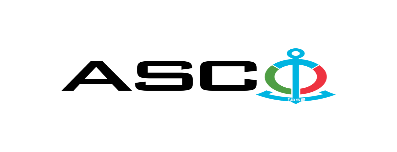 ЗАКРЫТОЕ АКЦИОНЕРНОЕ ОБЩЕСТВО «АЗЕРБАЙДЖАНСКОЕ КАСПИЙСКОЕ МОРСКОЕ ПАРОХОДСТВО» ОБЪЯВЛЯЕТ О ПРОВЕДЕНИИ ОТКРЫТОГО КОНКУРСА НА ЗАКУПКУ БЫТОВОГО ОБОРУДОВАНИЯ ДЛЯ СТРУКТКУРНЫХ УПРАВЛЕНИИ "АСКО"К о н к у р с №AM119 / 2023((на бланке участника-претендента))ПИСЬМО-ЗАЯВКАНА УЧАСТИЕ В ОТКРЫТОМ КОНКУРСЕГород _______ “___”_________20___года ___________№           							                                                                                          Председателю Комитета по Закупкам АСКОГосподину Дж. МахмудлуНастоящей заявкой [с указанием полного наименования претендента-подрядчика] подтверждает намерение принять участие в открытом конкурсе № [с указанием претендентом номера конкурса], объявленном «АСКО» в связи с закупкой «__________». При этом подтверждаем, что в отношении [с указанием полного наименования претендента-подрядчика] не проводится процедура ликвидации, банкротства, деятельность не приостановлена, а также отсутствуют иные обстоятельства, не позволяющие участвовать в данном тендере.  Гарантируем, что [с указанием полного наименования претендента-подрядчика] не является лицом, связанным с АСКО. Сообщаем, что для оперативного взаимодействия с Вами по вопросам, связанным с представленной документацией и другими процедурами, нами уполномочен:Контактное лицо:  Должность контактного лица:  Телефон:  E-mail: Приложение:Оригинал  банковского  документа об  оплате взноса за участие в конкурсе –  на ____ листах.________________________________                                   _______________________(Ф.И.О. уполномоченного лица) (подпись уполномоченного лица)_________________________________                                                  (должность уполномоченного лица)                                                M.П.Объем товаров (работ):Примечание: Товары по позициям 17, 18, 19, 20 будут поставляться частями в течение года, остальные товары будут поставляться сразу. Условие оплаты предназначено только по факту. Другие условия не принимаются. 			  Контактное лицо по техническим вопросамМахир ИсаевТелефон : +99450 2921232Адрес эл. почты: Mahir.İsayev@asco.azГулу ГулиевТелефон : +99450 2207820Адрес электронной почты: Qulu.Quliyev@asco.az    До заключения договора купли-продажи с компанией победителем конкурса  проводится проверка претендента в соответствии с правилами закупок АСКО.    Компания должна перейти по этой ссылке (http://asco.az/sirket/satinalmalar/podratcilarin-elektron-muraciet-formasi/), чтобы заполнить специальную форму или представить следующие документы:Устав компании (со всеми изменениями и дополнениями)Выписка из реестра коммерческих юридических лиц (выданная в течение последнего 1 месяца)Информация об учредителе юридического лица  в случае если учредитель является юридическим лицомИНН свидетельствоПроверенный аудитором  баланс бухгалтерского учета или налоговая декларация (в зависимости от системы налогообложения) / справка на отсутствие налоговой задолженности в органах налогообложения Удостоверения личности законного представителяЛицензии учреждения необходимые для оказания услуг / работ (если применимо)Договор не будет заключен с компаниями которые не предоставляли указанные документы и не получили позитивную оценку по результатам процедуры проверки и они будут исключены из конкурса!  Перечень документов для участия в конкурсе:Заявка на участие в конкурсе (образец прилагается); Банковский документ об оплате взноса за участие в конкурсе; Конкурсное предложение; Банковская справка о финансовом положении грузоотправителя за последний год (или в течении периода функционирования);Справка из соответствующих налоговых органов об отсутствии  просроченных обязательств по налогам и другим обязательным платежам в Азербайджанской Республике, а также об отсутствии неисполненных обязанностей налогоплательщика, установленных Налоговым кодексом Азербайджанской Республики в течение последнего года (исключая период приостановления). На первичном этапе, заявка на участие в конкурсе (подписанная и скрепленная печатью) и банковский документ об оплате взноса за участие (за исключением конкурсного предложения) должны быть представлены на Азербайджанском, русском или английском языках не позднее 17:00 (по Бакинскому времени) 20 сентябрь 2023 года по месту нахождения Закрытого Акционерного Общества «Азербайджанское Каспийское Морское Пароходство» (далее – «АСКО» или "Закупочная Организация") или путем отправления на электронную почту контактного лица. Остальные документы должны быть представлены в конверте конкурсного предложения.   Перечень (описание) закупаемых товаров, работ и услуг прилагается.Сумма взноса за участие в конкурсе и приобретение Сборника Основных Условий :Претенденты, желающие принять участие в конкурсе, должны оплатить нижеуказанную сумму взноса за участие в конкурсе (название организации проводящий конкурс и предмет конкурса должны быть точно указаны в платежном поручении) путем перечисления средств на банковский счет АСКО с последующим представлением в АСКО документа подтверждающего оплату, в срок не позднее, указанного в первом разделе.  Претенденты, выполнявшие данное требование, вправе приобрести Сборник Основных Условий по предмету закупки у контактного лица в электронном или печатном формате в любой день недели с 09.00 до 18.00 часов до даты, указанной в разделе IV объявления.  Размер платы за участие (без НДС):50 Azn Допускается оплата суммы взноса за участие в манатах или в долларах США и Евро в эквивалентном размере.   Номер счета:Взнос за участие в конкурсе не подлежит возврату ни при каких обстоятельствах, за исключением отмены конкурса АСКО!Гарантия на конкурсное предложение:Для конкурсного предложения требуется банковская гарантия в сумме не менее 1 (одного)% от цены предложения. Форма банковской гарантии будет указана в Сборнике Основных Условий. Оригинал банковской гарантии должен быть представлен в конкурсном конверте вместе с предложением. В противном случае Закупочная Организация оставляет за собой право отвергать такое предложение. Финансовое учреждение, выдавшее гарантию, должно быть принято в финансовых операциях в Азербайджанской Республике и / или в международном уровне. Закупочная организация  оставляет за собой право не принимать никаких недействительных  банковских гарантий.В случае если лица, желающие принять участие в конкурсе закупок, предпочтут  представить гарантию другого типа  (аккредитив, ценные бумаги,  перевод средств на счет указанный в тендерных документах, депозит и другие финансовые активы), в этом случае должны предварительно запросить АСКО посредством контактного лица, указанного в объявлении и получить согласие  о возможности приемлемости такого вида гарантии. Сумма гарантии за исполнение договора требуется в размере 5 (пяти) % от закупочной цены.Для текущей закупочной операции Закупающая Организация произведет оплату только после того, как товары будут доставлены на склад, предоплата не предусмотрена.Предельный срок и время подачи конкурсного предложения:Участники, представившие заявку на участие и банковский документ об оплате взноса за участие в конкурсе до срока, указанного в первом разделе, должны представить свои конкурсные предложения в «АСКО» в запечатанном конверте (один оригинальный экземпляр и одна копия) не позднее 12:00 (по Бакинскому времени) 27 сентябрь 2023 года.Конкурсные предложения, полученные позже указанной даты и времени, не вскрываются и возвращаются участнику.Адрес закупочной организации :Азербайджанская Республика, город Баку AZ1029 (индекс), Ул. М. Усейнова 2, Комитет по Закупкам АСКО. Контактное лицо :Рахим АббасовСпециалист по закупкам Департамента Закупок АСКОТелефон:  +99450 2740277Адрес электронной почты: rahim.abbasov@asco.azПо юридическим вопросам :Телефонный номер: +994 12 4043700 (внутр. 1262)Адрес электронной почты: tender@asco.az Дата, время и место вскрытия конвертов с конкурсными предложениями :Вскрытие конвертов будет производиться в 15.00 (по Бакинскому времени) 28 сентябрь 2023 года по адресу, указанному в разделе V.  Лица, желающие принять участие во вскрытии конверта, должны представить документ, подтверждающий их участие (соответствующую доверенность от участвующего юридического или физического лица) и удостоверение личности не позднее, чем за полчаса до начала конкурса.Сведения о победителе конкурса :Информация о победителе конкурса будет размещена в разделе «Объявления» официального сайта АСКО.№Наименование товаровОбщее описаниеКоличествоЕдиница измеренияЗаявкаНазвание управления:Требование к сертификатуТребование к сертификату1Печь конвекционная MKF-10, 380 В / 50Гц, МаксанПечь конвекционная "Maksan - MKF - 10", 380 В / 50 Гц, тип полок 600 х 400 мм, вместимость полок 10 полок, 300°С, 130 кг,1ш т.10068264Судоремонтный Завод “Биби-Эйбат”Сертификат соответствия и качества2Тесторезка BHKT.200 A 220 - 380 В, 50 - 60 ГцТесторезка BHKT.200 A: 220 - 380 В / 50 - 60 Гц 1,1 кВт, 20 / 30 гр, 77 х 57 х 115, 82 кг1ш т.10068264Судоремонтный Завод “Биби-Эйбат”Сертификат соответствия и качества3Полка СК-120 / 40, 1200 х 600 х 200 мм, нержавеющаяПолка СК-120 / 40, 1200 х 600 х 200 мм, нержавеющая8ш т.10068264Судоремонтный Завод “Биби-Эйбат”Сертификат соответствия и качества4Стол 1200 х 600 мм (из нержавеющего материала)Стол 1200 х 600 мм (из нержавеющего материала)6ш т.10068264Судоремонтный Завод “Биби-Эйбат”Сертификат соответствия и качества5Противень для конвекционной печи 600 х 400 ммПротивень для конвекционной печи 600 х 400 мм (форма для хлеба) 600 х 400 мм алюминиевый40ш т.10068264Судоремонтный Завод “Биби-Эйбат”Сертификат соответствия и качества6Печь конвекционная "Maksan - MKF - 40 380 В / 50 ГцПечь конвекционная  MKF-40 (380 В / 50Гц с тележкой)1ш т.10068264Судоремонтный Завод “Биби-Эйбат”Сертификат соответствия и качества7Тестомес 50 кг SM 10G CE 1,5 кВтТестомесильная машина 50 кг, модель SM 10G CE, 1,5 кВт, вес 135 кг, 380 В  50 Гц1ш т.10068264Судоремонтный Завод “Биби-Эйбат”Сертификат соответствия и качества8Сиденье 300 х 600 х 500 (для печи MKF-10)Сиденье для конвекционной печи  MKF-10 (нержавейка  300 х 600 х 500)1ш т.10068264Судоремонтный Завод “Биби-Эйбат”Сертификат соответствия и качества9Сетка 530 х 630 (для печи MKF-40)Сетка для конвекционной печи MKF-40   (530 х 630)20ш т.10068264Судоремонтный Завод “Биби-Эйбат”Сертификат соответствия и качества10Аппарат для разрыхления теста BOLNOX 1,3 кВтАппарат для разрыхления теста BOLNOX (1,3 кВт, 55 x 75 x 190, горячее разрыхление теста, однодверный)1ш т.10068264Судоремонтный Завод “Биби-Эйбат”Сертификат соответствия и качества11Противень для конвекционной печи 600 х 400 ммПротивень для конвекционной печи 600 х 400 мм (форма для хлеба) 600 х 400 мм алюминиевый15ш т.10070361Судоремонтный Завод “Биби-Эйбат”Сертификат соответствия и качества12Холодильник с 2 дверцами, 1300 л, 0,45 кВт, 220 – 230 В, 0 – 8°C Корпус из нержавеющей стали
Автоматическое размораживание.
Внутренняя температура: (0:+8)C
Вместимость: 1300 л
Мощность: 0,45 кВт (220 - 230 В) (требуется сертификат) (гарантия 3 года)2-дверный, 1300 л, 0,45 кВт, 220 – 230 В, 0 – 8°C Корпус из нержавеющей стали
Автоматическое размораживание.
Внутренняя температура: (0:+8)C
Вместимость: 1300 л
Мощность: 0,45 кВт (220 - 230 В)1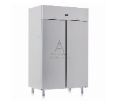 ш т.10068850Судоремонтно-строительный Завод “Зых”Сертификат соответствия и качества13Духовка электрическая 2 кВт; 40 Лт; 220 ВДуховка электрическая 2 кВт; 40 Лт; 220 В1ш т.10071127Морской Транспортный Флот -  ШушаСертификат соответствия и качества14Плита электрическая, 2 конфорки, 220 В, 1000 Вт, Ø 145 мм.1ш т.10069179Каспийский Морской Нефтяной Флот "Абшеронская - 6"Сертификат соответствия и качества15Плита электрическая, 2 конфорки, 220 В, 1000 Вт, Ø 145 мм.2ш т.10067956Каспийский Морской Нефтяной Флот - Карадагский участокСертификат соответствия и качества16Печь электрическая SCHAUB Lorenz SLE OS4211, 42L1ш т.10067171Морской Транспортный Флот - "Кероглы"Сертификат соответствия и качества17Электрическая мясорубка к-Б 2500 - 3000 Вт.15ш т.10072034Суда КМНФСертификат соответствия и качества18Духовка электрическая 2 кВт; 40 Лт; 220 В10ш т.10072034Суда КМНФСертификат соответствия и качества19Холодильник 120 х 60 х 60 см.7ш т.10072034Суда КМНФСертификат соответствия и качества20Холодильник 160 х 60 см / 220 В15ш т.10072034Суда КМНФСертификат соответствия и качества21Холодильник: 51 х 45,2 х 44 см, 59 л, 220 - 240 В, 50 Гц1ш т.10068857ASCO - "Суговушан"Сертификат соответствия и качества22Форма для выпечки 11 х 30,5 х 7 см.6ш т.10068857ASCO - "Суговушан"Сертификат соответствия и качества